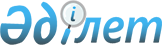 Ерейментау қаласы жерлерінің аумағындағы жер салығының мөлшерлемелерін арттыру (азайту) туралы
					
			Күшін жойған
			
			
		
					Ақмола облысы Ерейментау аудандық мәслихатының 2014 жылғы 7 наурыздағы № 5С-23/6-14 шешімі. Ақмола облысының Әділет департаментінде 2014 жылғы 10 сәуірде № 4084 болып тіркелді. Күші жойылды - Ақмола облысы Ерейментау аудандық мәслихатының 2022 жылғы 6 қазандағы № 7С-33/3-22 шешімімен
      Ескерту. Күші жойылды - Ақмола облысы Ерейментау аудандық мәслихатының 06.10.2022 № 7С-33/3-22 (оның алғашқы ресми жарияланған күнінен кейін күнтізбелік он күн өткен соң қолданысқа енгізіледі) шешімімен.
      Ескерту. Шешімнің тақырыбы жаңа редакцияда - Ақмола облысы Ерейментау аудандық мәслихатының 24.01.2018 № 6С-20/3-18 (ресми жарияланған күнінен бастап қолданысқа енгізіледі) шешімімен.
      Қазақстан Республикасының 2017 жылғы 27 желтоқсандағы "Салық және бюджетке төленетін басқа да міндетті төлемдер туралы (Салық кодексі)" Кодексінің 510-бабына сәйкес, Ерейментау аудандық мәслихаты ШЕШІМ ҚАБЫЛДАДЫ:
      Ескерту. Кіріспе жаңа редакцияда - Ақмола облысы Ерейментау аудандық мәслихатының 24.01.2018 № 6С-20/3-18 (ресми жарияланған күнінен бастап қолданысқа енгізіледі) шешімімен.


      1. Ерейментау қаласы жерлерінің аумағындағы жер салығының мөлшерлемелері қосымшаға сәйкес арттырылсын (азайтылсын).
      Ескерту. 1-тармақ жаңа редакцияда - Ақмола облысы Ерейментау аудандық мәслихатының 24.01.2018 № 6С-20/3-18 (ресми жарияланған күнінен бастап қолданысқа енгізіледі) шешімімен.


      2. Ерейментау аудандық мәслихатының "Жер салығының базалық ставкаларын жоғарылату (төмендету) пайыздары және салық салу мақсаттары үшін жерлерді аймақтарға бөлу сызбанұсқасын бекіту туралы" 2013 жылғы 27 наурыздағы № 5С-13/4-13 (Нормативтік құқықтық актілерді мемлекеттік тіркеу тізілімінде № 3721 болып тіркелген, 2013 жылғы 25 мамырында "Ереймен" аудандық газетінде, 2013 жылғы 25 мамырында "Ерейментау" аудандық газетінде жарияланған) шешімінің күші жойылды деп танылсын.
      3. Осы шешiм Ақмола облысы Әдiлет департаментiнде мемлекеттiк тiркелген күннен бастап күшiне енедi және ресми жарияланған күннен бастап қолданысқа енгізіледі.
      КЕЛІСІЛДІ Ерейментау қаласы жерлерінің аумағындағы жер салығының мөлшерлемелерін арттыру (азайту) пайыздары
      Ескерту. Қосымшаға өзгерістер енгізілді - Ақмола облысы Ерейментау аудандық мәслихатының 24.01.2018 № 6С-20/3-18 (ресми жарияланған күнінен бастап қолданысқа енгізіледі) шешімімен.
					© 2012. Қазақстан Республикасы Әділет министрлігінің «Қазақстан Республикасының Заңнама және құқықтық ақпарат институты» ШЖҚ РМК
				
      Ерейментау аудандықмәслихатының сессиятөрағасы

Е.Дүйсен

      Ерейментау аудандықмәслихатының хатшысы

Қ.Махметов

      Ерейментау ауданыәкімінің міндетін атқарушы

Н.Мұқатов

      "Қазақстан Республикасы Қаржыминистрлігінің Салық комитетіАқмола облысы бойыншаСалық департаментініңЕрейментау ауданы бойыншаСалық басқармасы"мемлекеттік мекемесініңбасшысы

Т.Ахметуллин
Ерейментау аудандық мәслихатының
2014 жылғы 07 наурыздағы № 5С-23/6-14
шешіміне қосымша
Аймақтардың нөмірлері
Жер салығының мөлшерлемелерін арттыру (+), азайту (-) пайыздары
I
+40
II
+30
III
+30
IV
+10
V
+10
VI
+10
VII
+10
VIII
+30
ІХ
+20
X
+10
XI
+10
XII
0
XIII
0
XIV
-10
XV
-10